LAPORAN KEMAJUAN IIJUDULSUBJUDUL (jika ada)OlehNAMANIM : ○○○○○○○○(Program Studi Sains Kebumian)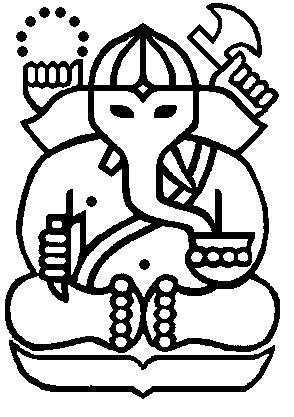 INSTITUT TEKNOLOGI BANDUNGBulan 2015ABSTRAKJUDULSUBJUDUL (jika ada)OlehNamaNIM: ○○○○○○○○(Program Studi Sains Kebumian)Abstrak Usulan Penelitian memuat secara komprehensif permasalahan penelitian yang akan dilaksanakan dengan menjelaskan masalah ilmiah yang akan diteliti dan latar belakangnya, tahapan penelitian, asumsi dan hipotesis disertasi yang akan dibuktikan, serta tujuan penelitian yang akan dicapai, metode yang digunakan, ulasan singkat serta penjelasan hasil yang akan diperoleh dalam penelitian. Sumbangan hasil penelitian kepada khazanah ilmu pengetahuan harus dapat dinyatakan secara jelas. Abstrak (abstract) Usulan Penelitian terdiri atas satu halaman abstrak yang memuat substansi Usulan Penelitian Disertasi. Abstrak ditulis dalam bahasa Indonesia dan bahasa Inggris, masing-masing dimulai pada halaman baru, terdiri atas 500 - 800 kata. Di dalam abstrak tidak boleh merujuk (tidak boleh ada hasil kajian dari referensi). Abstrak Usulan/Proposal Penelitian dicetak dengan jarak satu spasi dan mempunyai batas tepi yang sama seperti tubuh utama disertasi. Halaman-halaman yang memuat abstrak disertasi diberi judul ABSTRAK, yang berjarak ± 3 cm dari tepi atas kertas. Halaman ini juga memuat judul proposal penelitian disertasi, kata “Oleh”, nama lengkap mahasiswa, NIM yang bersangkutan, dan nama program studi. Kalimat pertama abstrak proposal berjarak 3 spasi dari baris terakhir nama program studi. Kata “ABSTRAK”, judul proposal penelitian disertasi, nama mahasiswa, NIM, dan nama program studi dicetak dengan huruf ukuran 14 dan tebal, sedangkan yang lainnya dicetak dengan ukuran 12 dan tidak tebal. Kata pertama atau awal paragraf baru dipisahkan dengan dua spasi dari kalimat terakhir paragraf yang mendahuluinya. Akhir dari Abstrak, masih dalam lembar abstrak, diakhiri dengan kata kunci (keywords).Kata Kunci: …ABSTRACTTITLESUBTITLE (if exist)byNameNIM: ○○○○○○○○(Study Program of Earth Science)Terjemahan bahasa Inggris dari ABSTRAK di atas.Keywords: …JUDULSUBJUDUL (jika ada)OlehNamaNIM: ○○○○○○○○(Program Studi Sains Kebumian)Institut Teknologi BandungMenyetujuiTim PembimbingTanggal ………………………..Ketua___________________________(.........................................................)DAFTAR ISIABSTRAK	iABSTRACT	iiDAFTAR ISI	ivDAFTAR GAMBAR	vDAFTAR TABEL	viBab I Pendahuluan	1I.1 Latar Belakang	1I.2 Perumusan Masalah	1I.3 Tujuan	1I.4 Novelties (Kebaruan) dari Penelitian	1I.5 Roadmap Penelitian	3I.6 Rangkuman Hasil Penelitian Tahap I	3I.7 Permasalahan Penelitian Tahap II	3I.8 Tujuan Penelitian Tahap II	3Bab II Tinjauan Pustaka	4Bab III Data dan Metodologi	5III.1 Data	5III.2 Metodologi	5Bab IV Hasil dan Pembahasan	6Bab V Kesimpulan	7DAFTAR PUSTAKA	8DAFTAR GAMBARDAFTAR TABELBab I PendahuluanI.1 Latar BelakangBerisi fenomena saintifik suatu keadaan yang melahirkan kerangka pemikiran dan masalah yang menjadi latar belakang akan dilakukannya penelitian. Latar belakang dapat berupa alasan penelitian yang strategis maupun alasan spesifik terkait dengan topik penelitian yang baru dalam kerangka pencapaian target penelitian disertasi. Harus mengandung uraian singkat mengenai permasalahan besar yang berkaitan dengan topik penelitian. Kaitan antara topik usulan penelitian disertasi ini dengan topik-topik penelitian lainnya yang ada pada permasalahan besar tersebut harus dapat dinyatakan dengan jelas, begitu juga kaitan antara topik usulan penelitian disertasi dengan topik/permasalahan penelitian yang sudah dilakukan oleh peneliti sebelumnya, baik oleh peneliti yang bersangkutan (pengusul) maupun oleh peneliti lainnya.I.2 Perumusan Masalah Perumusan kerangka pemikiran atas permasalahan yang akan dikaji, dalam bentuk pernyataan masalah ataupun pertanyaan penelitian.I.3 TujuanUraian harus selaras dengan latar belakang penelitian.I.4 Novelties (Kebaruan) dari PenelitianYang dimaksud dengan kebaruan dan orisinalitas (novelty and originality) adalah: Suatu kajian, penemuan teknologi atau suatu metode yang betul-betul baru dari suatu penelitian ilmiah yang dari kontribusi ilmiahnya akan timbul suatu cakrawala keilmuan baru yang penting dan berharga untuk diteliti serta sangat mungkin merambah ke bidang ilmu yang lain. Mengusulkan topik/permasalahan penelitian yang sudah (pernah) diajukan dan dilakukan, tetapi belum selesai dilaksanakan oleh peneliti sebelumnya, kemudian dijadikan topik untuk kajian disertasi saat ini yang dilakukan dengan metode dan cara yang sama dengan yang sebelumnya, maka hal ini bukan merupakan kebaruan, kecuali jika dilakukan dengan metode dan cara (pendekatan) baru yang sama sekali berbeda dengan sebelumnya. Jadi pada dasarnya, meskipun suatu topik/permasalahan sudah pernah dilakukan, apabila dilakukan lagi dengan metode dan cara baru, akan menghasilkan kajian baru. Dalam hal ini, kebaruannya adalah metode dan cara (pendekatan) yang baru. Yang termasuk dalam kebaruan dan orisinalitas (novelty and originality) adalah: a. Konsep-Objek Konsep atau Objek (kreasi) baru dalam dunia sains. Konsep atau Objek lama, tetapi belum pernah diteliti sebelumnya. Konsep atau Objek yang direkayasa. b. Teknologi-Metodologi  Teknologi atau metode yang betul-betul baru.  Teknologi lama, tetapi belum pernah diaplikasikan sebelumnya, karena pada masa yang lalu dianggap tidak visibel.  Modifikasi baru dari suatu teknologi lama.  Menggunakan atau menguji konsep lama dengan teknologi yang baru.  Melakukan suatu penelitian tunggal yang sempurna, meskipun belum tentu orisinal, tetapi belum pernah dilakukan sebelumnya.  Mempunyai beberapa gagasan, metode dan interpretasi orisinal, dan yang mungkin tidak dapat diselesaikan sendiri.  Menggunakan pendekatan antar disiplin untuk memecahkan permasalahan.  Menggunakan ide orang lain untuk diinterpretasikan dengan cara yang berlainan dengan yang telah dilakukan sebelumnya.  Melakukan sintesis dari sesuatu konsep yang belum pernah dilakukan sebelumnya. c. Keluaran Informasi baru dalam bentuk tulisan untuk yang pertama kali. Menampilkan suatu gagasan yang belum pernah dilakukan sebelumnya. Menunjukkan keaslian tersendiri dalam menguji gagasan orang lain. Melanjutkan suatu pekerjaan besar yang belum diselesaikan orang. Melakukan suatu pekerjaan orisinal yang sudah direkaciptakan oleh pembimbing. Mempelajari domain baru yang belum pernah diungkapkan dalam bidang tersebut sebelumnya. Interpretasi baru yang tidak sesuai dengan pendapat sebelumnya. Hasil penelitian tersebut bukan replika atau replikatif. Yang bukan (dianggap) sebagai kebaruan dan orisinalitas (novelty and originality) adalah: Penemuan (discovery) tanpa analisis dan pengembangan. Presentasi data. Survei baru dengan teknologi yang sudah baku. Pembuatan database baru dengan metodologi yang sudah baku. Optimasi dengan teknologi yang sudah baku. Pengulangan suatu penelitian. I.5 Roadmap PenelitianBerisi penjelasan mengenai tahap-tahap (tiga tahap) penelitian yang saling berkesinambungan.I.6 Rangkuman Hasil Penelitian Tahap IBerisi mengenai penjelasan hasil penelitian di tahap-tahap sebelumnya.I.7 Permasalahan Penelitian Tahap IIPenjelasan mengenai permasalahan di tahap penelitian yang baru dilakukan.I.8 Tujuan Penelitian Tahap IITujuan penelitian di tahap yang baru dilakukan.Bab II Tinjauan Pustaka Bab tinjauan pustaka berisi uraian tentang alur pikir dan perkembangan keilmuan dalam topik kajian. Pada hakikatnya, hasil penelitian seorang peneliti bukanlah satu penemuan baru yang berdiri sendiri melainkan sesuatu yang berkaitan dengan hasil penelitian sebelumnya. Pada bab tinjauan pustaka ini harus dielaborasikan hasil peneliti terdahulu yang berkaitan dengan masalah yang akan dikaji mahasiswa S3 sedemikian rupa sehingga memberikan gambaran perkembangan pengetahuan yang mendasari penulisan Usulan Penelitian. Dengan tinjauan pustaka ini mahasiswa S3 juga ingin menunjukkan bahwa ia menguasai ilmu pengetahuan yang mendasari atau terkait dengan permasalahan yang dikaji. Dengan demikian maka Tinjauan Pustaka BUKANLAH uraian mengenai metode dan/ataupun dasar-dasar teori yang sudah lazim maupun yang akan digunakan. Tinjauan pustaka hendaklah disusun sesuai dengan urutan perkembangan cabang ilmu pengetahuan yang dikandungnya. Tinjauan pustaka berisi pula ulasan tentang kesimpulan yang terdapat dalam setiap judul dalam daftar pustaka dan dalam hubungan ini mahasiswa S3 menunjukkan mengapa dan bagaimana dipilihnya topik kajian serta arah yang akan ditempuhnya dalam menyelesaikan pembahasan/penyelesaian topik kajian tersebut. Bila dipandang perlu untuk tinjauan pustaka dapat disisipkan pada bab-bab isi (sesuai dengan keperluan penulisan dan kelaziman pada masing-masing disiplin keilmuan) dan tidak harus ditulis dalam bab terpisah.Bab III Data dan Metodologi III.1 DataDeskripsi tentang dataset yang digunakan. Hindari penjelasan yang mubazir atau fakta-fakta yang sudah diketahui banyak orang.III.2 MetodologiUraian tentang langkah atau tahapan serta metode yang akan digunakan selama penelitian dilakukan. Metodologi harus disajikan secara rinci dan jelas sesuai tahapan-tahapan rencana penelitian. Dalam metodologi juga ditampilkan rancangan penelitian, termasuk cara pengolahan data serta software komputer yang akan digunakan.  Bab IV Hasil dan PembahasanJumlah bab disesuaikan dengan keperluan, dalam bab ini termasuk juga Jadwal Kegiatan Penelitian Disertasi. Dalam bab-bab tersebut diuraikan secara rinci pelaksanaan kerja, hasil pengamatan percobaan atau pengumpulan data dan informasi lapangan, pengolahan data dan informasi, analisis dan pembahasan dari data dan informasi tersebut serta pembahasan hasil (discussion). Jadwal Kegiatan Penelitian Disertasi disajikan serinci mungkin, sesuai tahapan kerja dalam metodologi, dalam bentuk tabel dengan selang waktu orde minggu atau bulan. Dalam jadwal harus juga menampilkan rencana penelitian yang berisi waktu pelaksanaan penelitian, progress penelitian, seminar kemajuan penelitian, penulisan disertasi, serta sidang tertutup dan sidang terbuka/promosi. Contoh jadwal kegiatan penelitian dapat dilihat pada dokumen  Pedoman Penulisan Usulan/Proposal Penelitian Disertasi Doktor tahun 2014.Bab V KesimpulanBab ini memuat elaborasi dan rincian kesimpulan yang dituliskan pada abstrak.DAFTAR PUSTAKABooth, W. C., Colomb, G. G., dan Williams, J. M. (1995): The craft of research, The University of Chicago Press. DIKTI (2014): Panduan pengajuan proposal program riset desentralisasi DIKTI 2014, Dirjen DIKTI-Kemendikbud. FMIPA UGM (2009): Buku panduan penulisan tugas akhir UGM, FMIPA-UGM. Phillips, E. M. dan Pugh, D. S. (1993): How to get a Ph.D, UBS Publisher’s Distributors Ltd. Sekolah Pascasarjana ITB (2008): Pedoman format penulisan disertasi ITB, SPs – ITB.(Cara penulisan daftar pustaka dapat mengacu pada dokumen Pedoman Penulisan Usulan/Proposal Penelitian Disertasi Doktor tahun 2014 terbitan sekolah Pascasarjana ITB)Anggota______________________(…………………………….)Anggota______________________(…………………………….)I.1…………………………….………………………………………………….II.1…………………………………………………………………………….….IV.1…………………………………………………………………………….….                   IV.2…………………………………………………………………………….….